Сургутское городское муниципальное унитарное предприятие «Городской рынок» основано в 1993 году. В настоящее время в ведение предприятия находится один крытый розничный универсальный рынок «Центральный», расположенный по адресу: г. Сургут, ул. Островского, 14/1, торговой площадью 1471 кв.м., на котором располагается три торговых зала, один из которых предназначен для реализации продовольственной продукции, два зала - промышленной. Торговые ряды предоставляются           в аренду субъектам малого предпринимательства (индивидуальными предпринимателями, юридическими лицами) для реализации различного вида продукции: мяса, молока, рыбы, поступающей на прилавки прямо                от товаропроизводителей.  Благодаря размещению на рынке ветеринарной лаборатории покупатели получают гарантированно качественную продукцию, прошедшую лабораторные исследования. Предприятие привлекает на рынок представителей крестьянско-фермерских хозяйств, граждан, имеющих личные подсобные хозяйства, что дает потребителям возможность приобрести качественную свежую продукцию.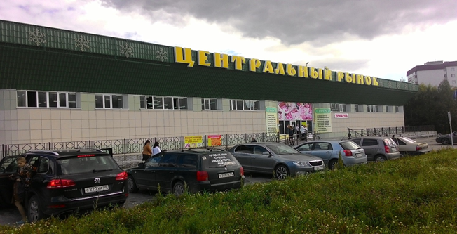 Для удобства посетителей территория рынка оснащена автостоянкой                         с возможностью подъезда к центральному входу, что является большим плюсом для покупателей.Также, предприятие осуществляет организацию уличных сельскохозяйственных и городских праздничных ярмарок. Еженедельно                           на территории рынка «Центральный» проводятся уличные ярмарки сельхозпроизводителей города Сургута, Ханты-Мансийского автономного округа и Тюменской области. В соответствии с планом-графиком проводятся специализированные ярмарки, праздничные, ярмарки тюменских                           и белорусских товаропроизводителей. Проведение ярмарок направлено                 на развитие, поддержку сельскохозяйственной и другой предпринимательской деятельности.В рамках Плана организации общегородских мероприятий в 2018 году              СГМУП «Городской рынок» проведено 6 городских ярмарок: 1. 73-я годовщина Победы в Великой Отечественной войне 1941 – 1945 годов   (9 мая);2. День защиты детей (1 июня);3. День России и День города (12 июня);4. Национально-культурный праздник «Сабантуй» (23 июня);5. Сельскохозяйственная ярмарка «Урожай – 2018» (24-26 августа);6. «Тюменская осень» (31 августа – 01 сентября).В ярмарках приняло участие более трехсот участников. Основной целью ярмарок является - обеспечение населения качественной и свежей продукцией, поддержка местных товаропроизводителей в реализации собственной продукции населению, предоставление возможности горожанам приобрести продукты питания               по ценам товаропроизводителей.Количество мест, предоставляемых для осуществления деятельности                       по продаже гражданам, ведущим крестьянские (фермерские) хозяйства                    или занимающимся садоводством, огородничеством, животноводством                            на универсальном рынке «Центральный» по сравнению с 2017 не изменилось               и составляет 11 мест. Предоставление мест на рынке осуществляется                   в упрощенном порядке - при наличии свободных мест в день обращения,           на основании чека об оплате торгового места, который является упрощенной формой договора о предоставлении торгового места.На рынке «Центральный» осуществляют торговую деятельность девять товаропроизводителей и фермеров, самостоятельно реализующих продукцию собственного производства:Крестьянско-фермерское хозяйство Авдеенко Л.И. (мед). Личное подсобное хозяйство Васнёва О.С. (зелень). Крестьянско-фермерское хозяйство Капсамун В.П. (молоко                и молочная продукция, мясо, замороженные полуфабрикаты).Крестьянско-фермерское хозяйство Крыжановский П.А. (молочная продукция, замороженные полуфабрикаты).Крестьянско-фермерское хозяйство Морозов А.Н. (молоко               и молочная продукция, мясо, замороженные полуфабрикаты).Крестьянско-фермерское хозяйство Никитина Н.А. (молоко               и молочная продукция.Крестьянско-фермерское хозяйство Портянко С.Н. (молоко                и молочная продукция, замороженные полуфабрикаты).Товаропроизводитель Индивидуальный предприниматель                          Даитбекова М.М. (рыба и рыбная продукция).Товаропроизводитель ООО «Рыбный цех «Север-Рыба» (рыба            и рыбная продукция).В целях ликвидации на территории города несанкционированной уличной торговли СГМУП «Городской рынок» реализует проект                    по организации на своей территории мини-рынка.Нестационарные торговые места расположены на территории рынка «Центральный», они оснащены навесом от осадков, оборудованы уличным освещением и раскладными торговыми столами. Ежедневно проводится подготовка территории к комфортной реализации продукции. Данные торговые места позволяют гражданам, в том числе, пенсионерам, реализовывать продукцию, выращенную на своих приусадебных участках. Торговые места предоставляются на безвозмездной основе. Необходимые документы для оформления торгового места: пенсионное удостоверение, справка с садово-огороднического кооператива. Пенсионерам бесплатно предоставляются и места для хранения промышленных товаров. Разработана информационная памятка по предоставлению торговых мест. 